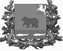 Администрация молчановского РАЙОНАТомской областипостановление11.04.2018                                                                                                         № 290с. МолчановоО внесении изменений в постановление Администрации Молчановского района от 05 марта 2011 года №111В целях приведения нормативного правового акта в соответствие с федеральным законодательствомПОСТАНОВЛЯЮ:Внести в постановление Администрации Молчановского района от           05 марта 2011 года №111 «Вопросы признания молодых семей нуждающимися в улучшении жилищных условий (далее – постановление) следующие изменения:в преамбуле постановления слова «подпрограммы «Обеспечение жильем молодых семей» федеральной целевой программы «Жилище» на 2015 – 2020 годы, утвержденной постановлением Правительства Российской Федерации от 17 декабря 2010 года №1050» заменить словами «основного мероприятия «Обеспечение жильем молодых семей» государственной программы Российской Федерации «Обеспечение доступным и комфортным жильем и коммунальными услугами граждан Российской Федерации», утвержденной постановлением Правительства Российской Федерации от 30 декабря 2017 года №1710»;пункт 1 приложения к постановлению изложить в следующей редакции:  «1. Настоящий Порядок разработан в соответствии с пунктом 7 Правил предоставления молодым семьям социальных выплат на приобретение (строительство) жилья и их использования, утвержденных постановлением Правительства Российской Федерации от 17 декабря 2010 года №1050.»;в пункте 3 приложения к постановлению слова «в подпрограмме «Обеспечение жильем молодых семей» федеральной целевой программы «Жилище» на 2015-2020» заменить словами «в основном мероприятии «Обеспечение жильем молодых семей» государственной программы Российской Федерации «Обеспечение доступным и комфортным жильем и коммунальными услугами граждан Российской Федерации»;в пункте 5 приложения к постановлению слова «пунктом 7 Правил предоставления молодым семьям социальных выплат на приобретение (строительство) жилья и их использования в рамках реализации подпрограммы «Обеспечение жильем молодых семей» федеральной целевой программы «Жилище» на 2015-2020 годы, утвержденных постановлением Правительства Российской Федерации от 17.12.2010 г. № 1050» заменить словами «пунктом 7 Правил предоставления молодым семьям социальных выплат на приобретение (строительство) жилья и их использования, утвержденных постановлением Правительства Российской Федерации от 17 декабря 2010 года №1050»;в подпункте 1) пункта 10 приложения к постановлению слова «федеральной подпрограммой» заменить словами «основным мероприятием «Обеспечение жильем молодых семей» государственной программы Российской Федерации «Обеспечение доступным и комфортным жильем и коммунальными услугами граждан Российской Федерации»;приложение к Порядку признания молодой семьи нуждающейся в улучшении жилищных условий на территории Молчановского района изложить в редакции согласно приложению к настоящему постановлению.Настоящее постановление распространяется на правоотношения, возникшие с 01 января 2018 года.Настоящее постановление вступает в силу со дня его официального опубликования в официальном печатном издании «Вестник Молчановского района» и подлежит размещению на официальном сайте муниципального образования «Молчановский район» (http:// www.molchanovo.ru/).Глава Молчановского района                                                                      Ю.Ю. СальковВиктория Николаевна Галактионова8(38256)21-7-36В дело – 1Галактионова – 1Приложение к постановлению Администрации Молчановского района от_______________ №______«Приложение к Порядку признания молодой семьи нуждающейся в улучшении жилищных условий на территории Молчановского районаВ комиссию по признанию молодой семьи нуждающейся в улучшении жилищных условий Администрации Молчановского района(орган местного самоуправления)ЗАЯВЛЕНИЕПрошу рассмотреть мои документы на комиссии по признанию моей семьи   нуждающейся в улучшении жилищных условий с целью последующего включения в состав участников основного мероприятия «Обеспечение жильем молодых семей» государственной программы Российской Федерации «Обеспечение доступным и комфортным жильем и коммунальными услугами граждан Российской Федерации».Молодая семья в составе:супруг __________________________________________________________________                                                 (Ф.И.О., дата рождения)паспорт: серия ___________________ № ___________________, выданный__________________________ «___» __________ _____ г., проживает по адресу _____________________________________________________________________;супруга _________________________________________________________________                                                 (Ф.И.О., дата рождения)паспорт: серия ___________________ № ___________________, выданный__________________________ «____» __________ ____ г., проживает по адресу _____________________________________________________________________;дети: ________________________________________________________________                                                 (Ф.И.О., дата рождения)свидетельство о рождении (паспорт для ребенка, достигшего 14 лет)_____________________________________________________________________                      (ненужное вычеркнуть)серия ________________ № ______________, выданное(ый) ___________________________________________________________________________________________________________________________________ «____» _________ _____ г.,проживает по адресу __________________________________________________________________________________________________________________________дети: ________________________________________________________________;                                                     (Ф.И.О., дата рождения)свидетельство о рождении (паспорт для ребенка, достигшего 14 лет)______________________________________________________________________                      (ненужное вычеркнуть)серия _________________________ № __________________, выданное(ый)____________________________________________________________________________________________________________ «____» __________ _____ г.,проживает по адресу ______________________________________________________________________________________________________________________________.С условиями участия в основном мероприятии «Обеспечение жильем молодых семей» государственной программы Российской Федерации «Обеспечение доступным и комфортным жильем и коммунальными услугами граждан Российской Федерации» ознакомлен(ны) и обязуюсь (обязуемся) их выполнять:1) _____________________________    ___________________          ____________;     (Ф.И.О. совершеннолетнего                         (подпись)                            (дата)             члена семьи)2) _____________________________    ___________________          ____________;     (Ф.И.О. совершеннолетнего                         (подпись)                            (дата)             члена семьи)К заявлению прилагаются следующие документы:________________________________________________________________________________________________________________________________________________________________________________________________________________________________________________________________________________________ВСЕГО: ____________________________________________________ документовЗаявление и прилагаемые к нему документы приняты«____» ___________ 20_ г._______________________   __________________      ______________________   (должность лица,                  (подпись, дата)                  (расшифровка подписи)». принявшего заявление)И.о. управляющего делами Администрации Молчановского района                                                   С.С. Захаренко